CAMP DE JOUR DORVAL ÉTÉ 2024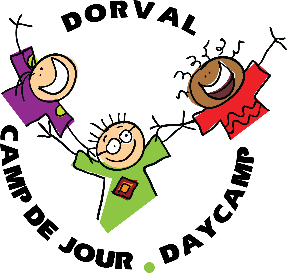 DORVAL DAY CAMP SUMMER 2024Unité Administrative 0001714 - Session CJ2024Groupes d’âge – Age GroupsSEMAINES/WEEKSNom de l’enfantChild’s NameNom du parent payeur  Name of parent payingRelevé 24CJ1001ÂGE 5-6  * ÂGE DE L’ENFANT AU 25 JUIN 2024 CHILD'S AGE ON JUNE 25, 2024 *CJ1002ÂGE 7-9 * ÂGE DE L’ENFANT AU 25 JUIN 2024 CHILD'S AGE ON JUNE 25, 2024 *CJ1003ÂGE 10-12* ÂGE DE L’ENFANT AU 25 JUIN 2024 CHILD'S AGE ON JUNE 25, 2024 *Semaine/Week  01 25 juin au 28 juin / June 25 to June 28 (4 jours/Days)Semaine/Week  02 2 juillet au 5 Juillet / July 2 to July 5 (4 jours/Days)Semaine/Week  03 8 juillet au 12 juillet / July 8 to July 12 Semaine/Week  04 15 juillet au 19 juillet / July 15 to July 19 Semaine/Week  05 22 juillet au 26 juillet / July 22 to July 26Semaine/Week  06 29 juillet au 2 août / July 29 to August 2 Semaine/Week  07 5 août au 9 août / August 5 to August 9 Semaine/Week  08 12 août au 16 août / August 12 to August 16 